Teacher Guide to Interactive LessonAdding Integers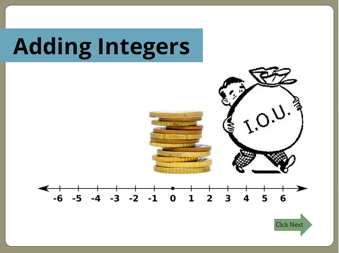 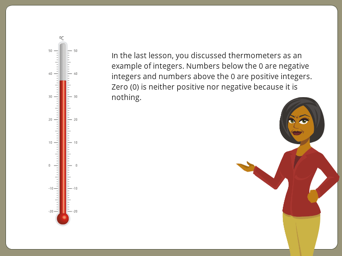 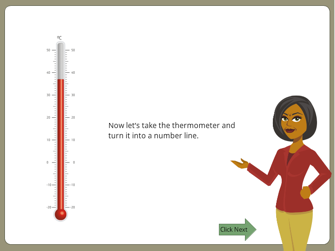 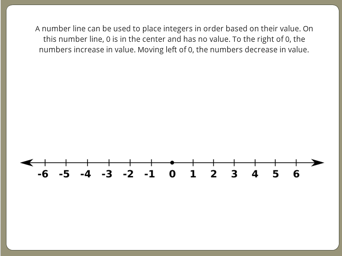 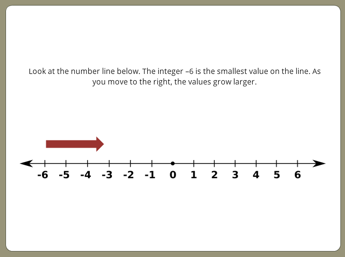 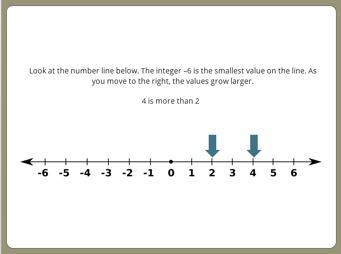 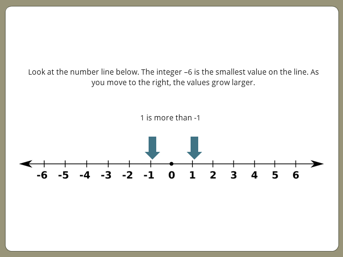 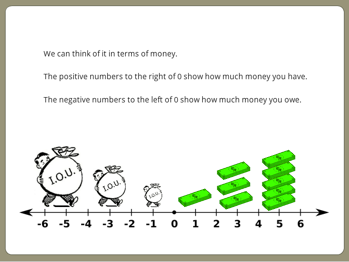 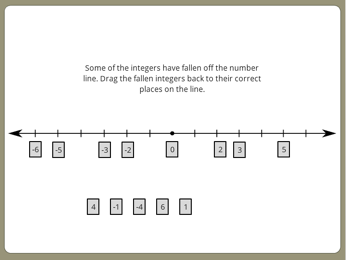 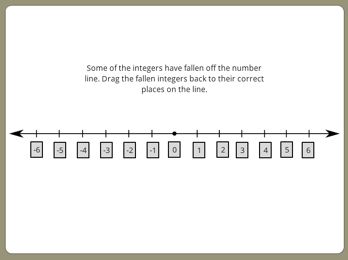 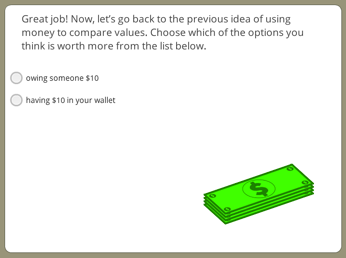 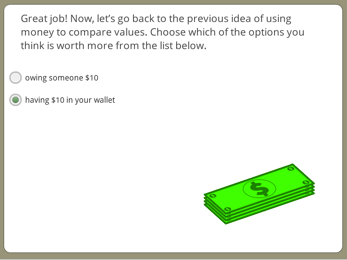 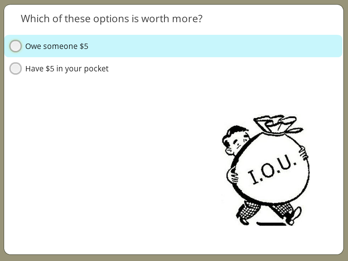 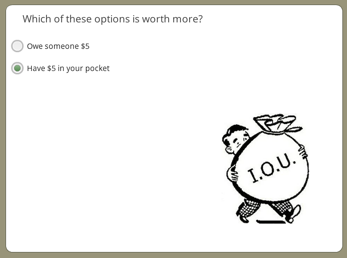 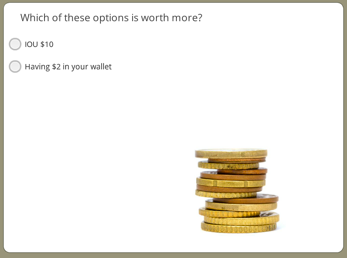 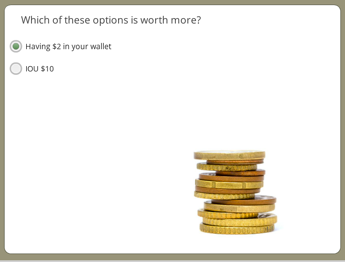 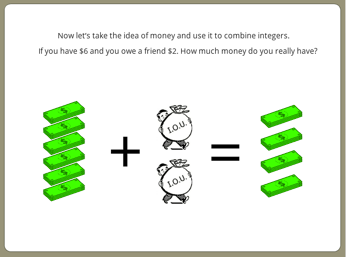 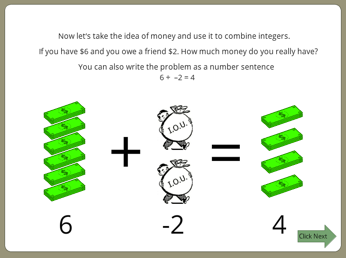 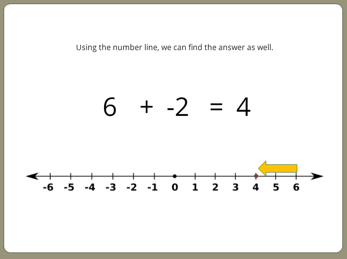 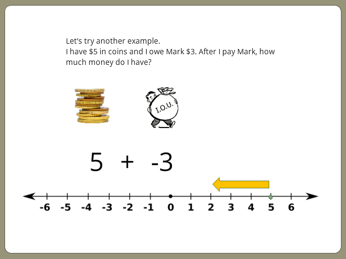 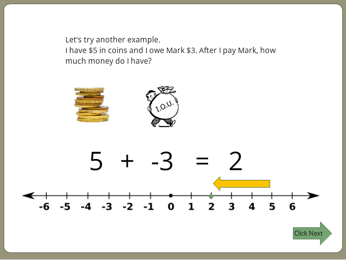 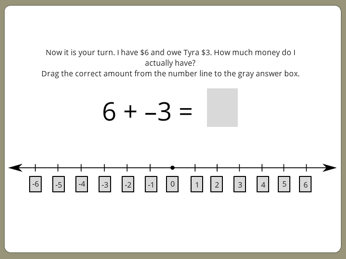 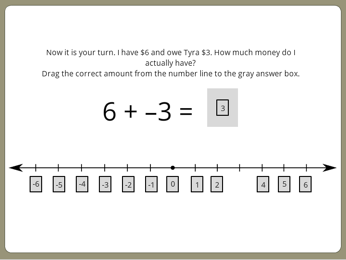 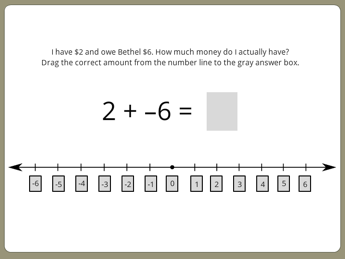 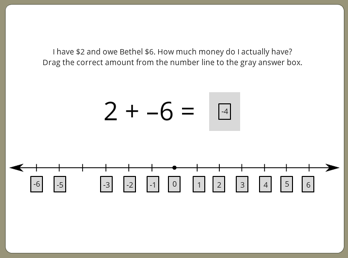 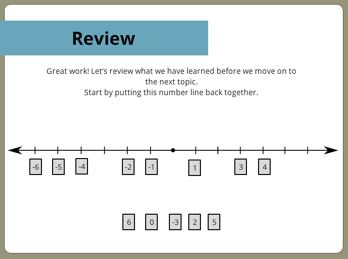 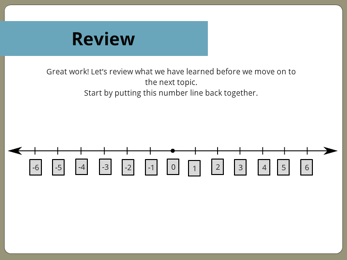 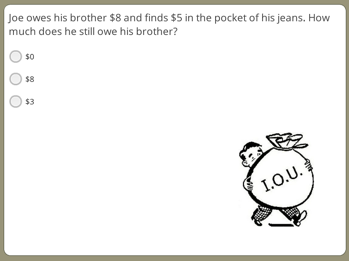 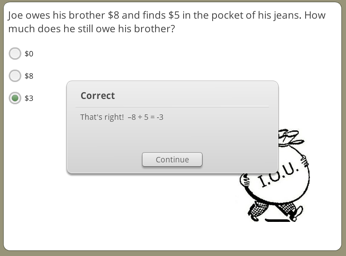 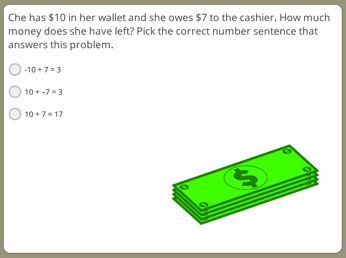 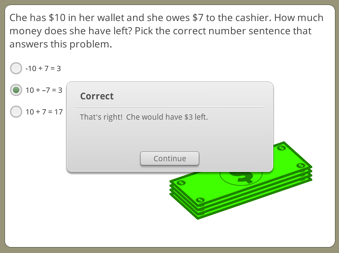 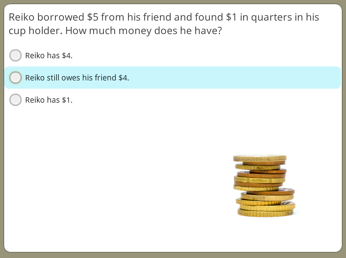 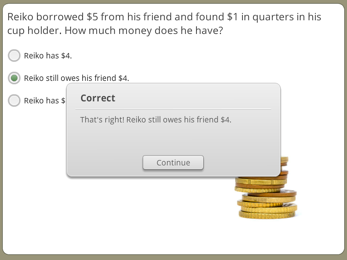 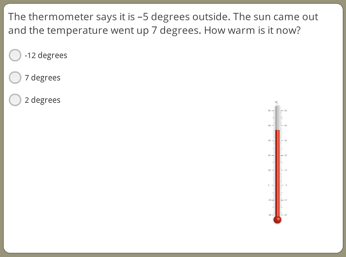 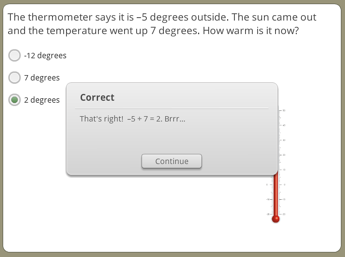 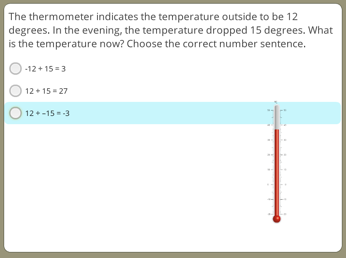 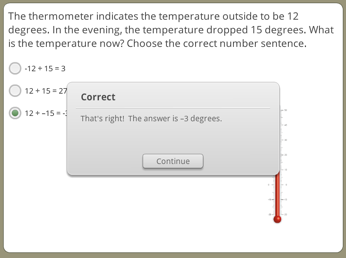 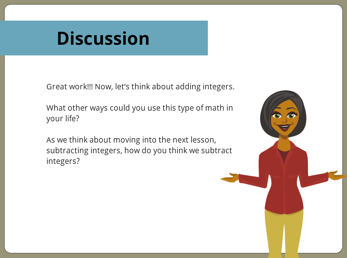 